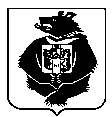 АДМИНИСТРАЦИЯСРЕДНЕУРГАЛЬСКОГО СЕЛЬСКОГО ПОСЕЛЕНИЯВерхнебуреинского муниципального районаХабаровского краяРЕШЕНИЕ14.09.2018       №         37            С.Средний УргалО  внесении изменений в  Устав Среднеургальского сельского поселения Верхнебуреинского муниципального района Хабаровского краяВ соответствии с Федеральными законами Российской Федерации от 06. 10.2003 года № 131-ФЗ «Об общих принципах организации местного самоуправления в Российской Федерации», от 18.04.2018 № 83-ФЗ «О внесении изменений в отдельные организации акты Российской Федерации по вопросам совершенствования организации местного самоуправления» Совет депутатов Среднеургальского сельского поселения Верхнебуреинского муниципального района Хабаровского края. РЕШИЛИ:1.Принять проект изменения в Устав Среднеургальского сельского поселения Верхнебуреинского муниципального района Хабаровского края, принятый решением Советом депутатов Среднеургальского сельского поселения Верхнебуреинского муниципального района Хабаровского края от 14.09.2018 № 37, согласно приложению к настоящему решению.	2. Обеспечить направление настоящего решения в 15-дневный срок со дня его принятия в Главное управление Министерства юстиции Российской Федерации по Хабаровскому краю и Еврейской автономной области для государственной регистрации.	3. Направить сведения о дате и об источнике официального опубликования (обнародования) настоящего решения в течение 10 дней после его официального опубликования (обнародования) в Главное управление Министерства юстиции Российской Федерации по Хабаровскому краю и Еврейской автономной области.    4. Настоящее решение вступает в силу после его государственной регистрации в Главном управлении Министерства юстиции Российской Федерации по Хабаровскому краю и Еврейской автономной области и официального опубликования (обнародования) в Информационном бюллетене Среднеургальского сельского поселения Верхнебуреинского муниципального района Хабаровского края.Председатель Совета депутатов                                                        П.С.ЗахарченкоГлава Среднеургальского сельского  поселенияВерхнебуреинскогомуниципального района                                                                    П.С.ЗахарченкоПриложение 1                              к решению Совета депутатов                                                                           Среднеургальского                      сельского поселения                                                                                          от 14.09.2018  № 37О ВНЕСЕНИИ ИЗМИНЕНИЯв Устав Среднеургальского сельского поселения Верхнебуреинского муниципального района Хабаровского края в соответствии
 с Федеральным законом от 18.04.2018 № 83-ФЗ «О внесении изменений 
в Федеральный закон «Об отходах производства и потребления» 
и отдельные законодательные акты Российской Федерации»1. пункт 3 статьи 35. (Вступление в силу муниципальные нормативные правовые акты	)изложить в следующей редакции:«3) после слов «опубликования (обнародование) муниципальных нормативно правовых актов» дополнить словами «соглашений, заключаемых между органами местного самоуправления».